7.1.5 Policy documents / decisions circulated for implementation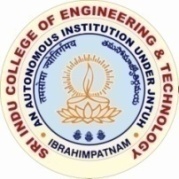 SRI INDU COLLEGE OF ENGINEERING & TECHNOLOGY(AUTONOMOUS INSTITUTION UNDER UGC, NEW DELHI)ACCREDITED BY NBA & NAACAPPROVED BY AICTE, NEW DELHI, AFFILIATED TO JAWAHARLAL NEHRU TECHNOLOGICAL UNIVERSITY, HYDERABADSHERIGUDA(V), IBRAHIMPATNAM(M), R.R.DIST. – 501 510. TELANGANAInstitute policy for green campus maintainGreen land scaping with trees and plants.Pollution free campus.Paperless and pollution free campus.Pedestrian friendly pathways on the campus.The Management of  Sri Indu College of engineering & Technology, trains under graduate and postgraduate students in engineering and management forward of degree from JNTUH.Surrounded by hills & Green Trees, The 25-Acre campus, Is all set in lush green environments, Providing stimulating academic ambience. The campus with its rich vegetation amidst aviaries and water fountains successfully created a harmony between technology and human elements. The college comprises 8 major buildings designed for optimum day lighting, Ventilation and wide pathways, With trees on either Side, Shading the walking paths.The institute strikes a balance between its promises and practices, Raising awareness on environmental challenges among staff and students, Making suggestions on how to 'gogreen'. Clean and green programmes organized by the college to create awareness among the rular areas of Hyderabad are just an example to tell SICET is a green campus. 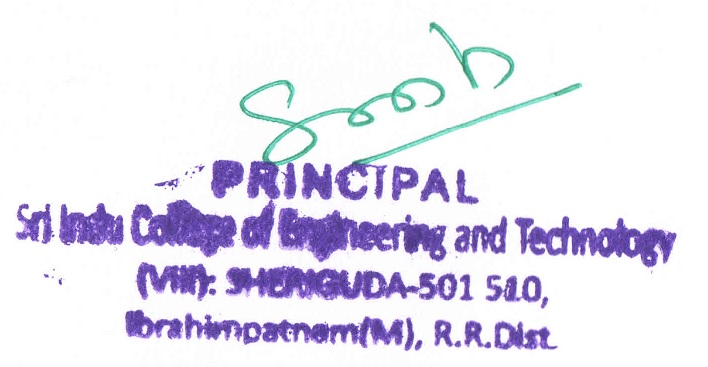 